 Mr. Fitton							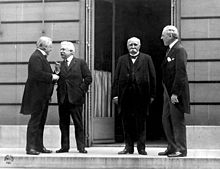 Paris Peace Conference ScheduleDay 1(2-4 minutes) Woodrow Wilson welcoming address. Welcome 			   delegations and speak about the aims of the conference. (30 minutes) Smaller delegations to address the Conference (2-3 Mins each, MAX)Yugoslavia                                                              9. Japan Rumania                                                               10. Zionist/JewishBulgaria                                                                11. Palestinian ArabPoland                                                                  12. Arab (Syria, Lebanon, Iraq)Czechs & Slovaks                                                13. Germany Austria                                                                 14. TurkeyHungary                                                               15. USAAustria                                                                 16. Britain                                                                              17. France(30 minutes) Separate Negotiation Meetings – what to do with Germany & Its Allies – See booklet with all of the options as well as the “Cost of War” sheet. 	-war costs and reparations	-map of Europe and colonies-War Guilt and prevention/military strengthDay 2(2-4 minutes) Clemenceau welcomes people back for day two – shares hope and goals based on day 1.(10 minutes) USA, Britain, and France meet separately to discuss specific goals and intentions. Smaller countries convene to list their goals.(10 minutes) Separate negotiation meetings with a representative from Britain, France, and the USA to hammer out deals on the separate categories. Ie: A member of USA/BR/FR will come to your tables to listen to what you want. (10 minutes) USA, Britain, and France meet separately once again to discuss final positions and arguments based on all they have learned and what they will decide. (20 minutes) Conference to hold a negotiation between the Big Three (France, Britain, USA) to reach an agreement on terms of the Treaty in front of everyone. Chief negotiators must speak at this time. Each of the major topics will be covered in order (listed below)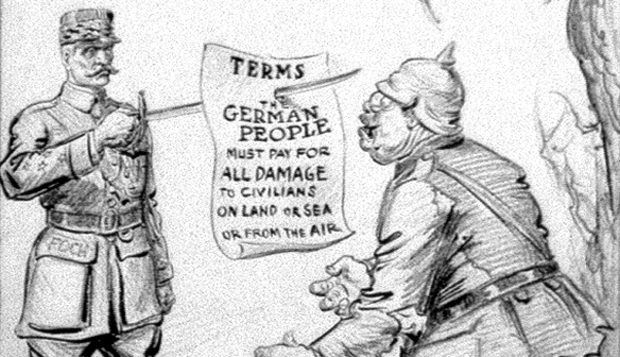 War Costs & ReparationsWho should pay for war damages? How much should be paid?Should all French financial claims be met?Map of Europe & ColoniesWhat should be done with the Austro-Hungarian Empire?Austria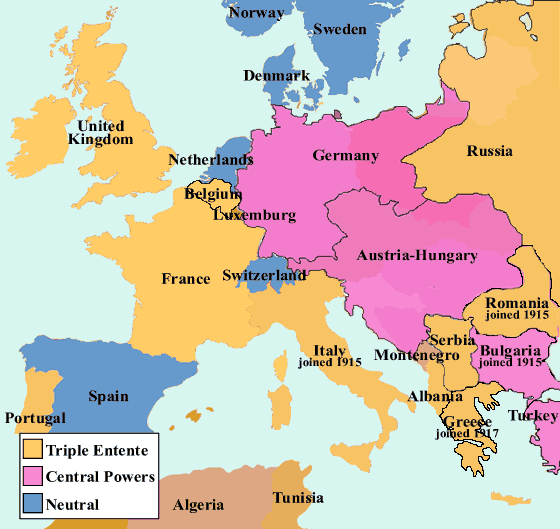 HungaryCzechsSudetenlandSlovaksPolandItalian Expansion?Romanian Expansion?Bulgarian Expansion?YugoslaviaSerbsCroatsSlovenesWhat should be done about the German territory in Europe, as well as the question of the Treaty of Brest-Litovsk between Russia and Germany?Poland? Polish Corridor? Land returned to Russia?Alsace Lorraine, Rhineland, SaarWhat should be done about the former Ottoman Empire?Arabs lands – Syria, Jordan, Iran, Iraq, Saudi Arabia, Lebanon, PalestineWhat about the Jewish Zionism question? Palestine? Israel? Both? (Balfour Declaration vs. McMahon Letters)Africa – What should be done about German territory – German West Africa, German East AfricaAsia – What should be done about Shandong (former German land)3. War Guilt and Prevention/Military Strengtha. Who caused the war?  b. Should the League of Nations be created?c. What should the rules of the League be (HOW will war be prevented?)d. Disarmament – How large should armed forces be, and should all countries be subjected to the same rules?(2 minutes) Lloyd George – summary of conference. Thank all delegates and explain what his thoughts, feelings and hopes for the future are. Smaller Delegations:Here are some things to consider covering during your two minutes: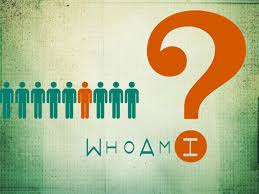 1. Describe the people that you present:A. Where do they live (USE A MAP)B. LanguageC. History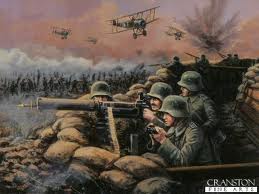 2. What did you do during WW1?A. Did your people fight? If so, for who?B. Were any promises made to you during the war?3. How were your people impacted by WW1. A. Damage? Deaths?4. What do you want as an outcome from the Paris Peace Conference? Use a map to show the conference delegates if you want territory. 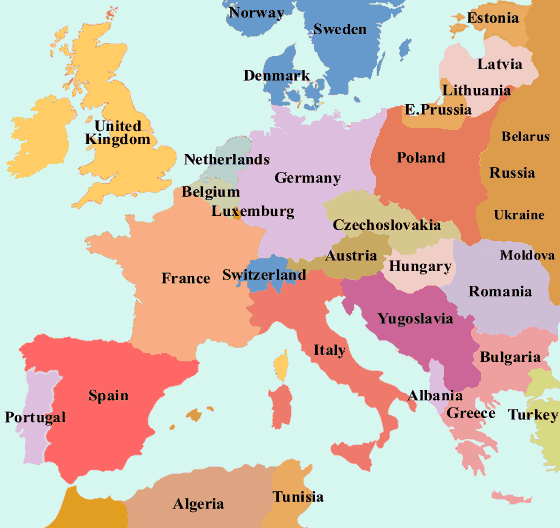 A. TerritoryB. Financial Compensation?C. Special Considerations5. Which of the three major powers, if any, support your cause?A. Do any of Wilson’s 14 Points Generally apply to you? (Ie: Self Determination)B. Do any of Wilson’s 14  points Specifically apply to you? (Ie: Poland)C. Has Britain stated support for your cause?D. Could France’s desire for revenge on Germany Benefit you. COUNTRY SIGN UP SHEET:Please choose a country below that you wish to represent in the Paris Peace Conference being undertaken by our class. Please note that some countries only have two people and some have three. Remember, if you are Hungary, you may want Turkey.Yugoslavia (2)       	_________________		__________________                                                Rumania (2) 		_________________		__________________                                        Bulgaria (2)		_________________		__________________                                                          Poland (2) 			_________________		__________________                                                    Czechs & Slovaks (2) 	_________________		__________________                                       Austria(2)			 _________________		__________________                                         Hungary (2) 		_________________		__________________                                          Japan (2) 			_________________		__________________Zionist/Jewish (2) 	_________________		__________________Palestinian Arab (2)	 _________________		__________________Arab (Syria, Lebanon, Iraq) (2) _________________		__________________Germany (2) 		_________________		__________________Turkey (2) 			_________________		__________________USA (3) 			_________________		__________________Britain (3)			 _________________		__________________France (3)			_________________		__________________	